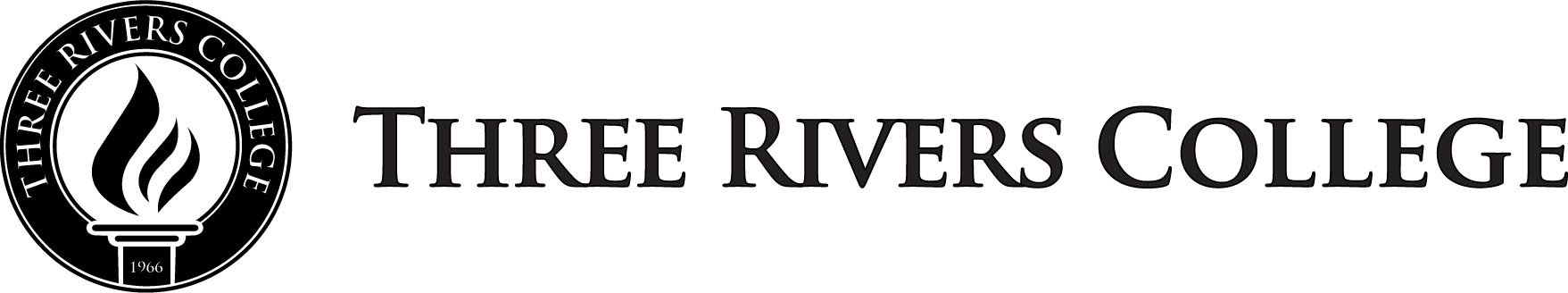 COVID PROTOCOL-2021Please be mindful of wearing your masks so we can continue to have games and fans in attendance.     Spectators- Spectators are welcome.Masks must be worn at all times. Three Rivers College recommends social distancing and put 3 seats between nonfamily members. No seating available on the South End Zone.Officials-Temperature checks are mandatory prior to each competition.Bottles of water will be provided.*Please follow your assignor’s guidelines. Teams-Temperature checks are mandatory for all student-athletes, coaches, and game personnel prior to each competition.Region 16 opponents must follow Region 16 Guidelines.Non-Region 16 opponents will be sent a copy of the Region 16 Guidelines and they must fill them out prior to leaving their location, day of game.Players are discouraged from fist bumping, hand shaking, or any other form of physical contact with officials/opponents prior to game or after. Water jugs will be provided, but no cups. Opponents must bring their own water bottles to fill. The chairs/benches will be separated for social distancing. Please do not move the chairs/benches. There will be enough chairs for each player to have their own chair. Please see that players maintain their assigned seat.The chairs/benches will be wiped down prior to each game. The locker rooms will be cleaned and disinfected after halftime of the previous game.Teams will be required to have their personal items out of the locker room by halftime of their game.Event Staff-Temperature checks are mandatory for all game personnel prior to each competition.